Catatan:Capaian pembelajaran Lulusan PRODI (CPL-PRODI) adalah kemampuan yang dimiliki oleh setiap lulusan PRODI yang merupakan internalisasi dari sikap, penguasaan pengetahuan dan ketrampilan sesuai dengan jenjang prodinya yang diperoleh melalui proses pembelajaran.CPL yang dibebankan pada mata kuliah adalah beberapa capaian pembelajaran lulusan program studi (CPL-PRODI) yang digunakan untuk pembentukan/pengembangan sebuah mata kuliah yang terdiri dari aspek sikap, ketrampilan umum, ketrampilan khusus dan pengetahuanCP Mata Kuliah (CPMK) adalah kemampuan yang dijabarkan secara spesifik dari CPL yang dibebankan pada mata kuliah, dan bersifat spesifik terhadap bahan kajian atau materi pembelajaran mata kuliah tersebut.Sub-CP Mata Kuliah (Sub-CPMK) adalah kemampuan yang dijabarkan secara spesifik dari CPMK yang dapat diukur atau diamati dan merupakan kemampuan akhir yang direncanakan pada tiap tahap pembelajaran, dan bersifat spesifik terhadap materi pembelajaran mata kuliah tersebut.Kriteria penilaian adalah patokan yang digunakan sebagai ukuran atau tolok ukur ketercapaian pembelajaran dalam penilaian berdasarkan indikator – indikator yang telah ditetapkan. Kriteria penilaian merupakan pedoman bagi penilai agar penilaian konsisten dan tidak bias. Kriteria dapat berupa kuantitatif atau kualitatif.Indikator penilaian kemampuan dalam proses maupun hasil belajar mahasiswa adalah pernyataan spesifik dan terukur yang mengidentifikasi kemampuan atau kinerja hasil belajar mahasiswa yang disertai bukti-bukti.Peraturan akademik:Kebijakan proses pembelajaran terkait Mata Kuliah (Panduan penilaian, plagiarisme, keterlambatan pengumpulan tugas, dll)Mahasiswa berkebutuhan khususSumber-sumber bantuan proses pembelajaran (Text book, modul, suplement reading)Sumber-sumber pendukung bantuan pembelajaran (Student Counseling, Student Academic Success, dll)Informasi dosen pengampu (Alamat e-mail maharaniputri@polmed.ac.id; alamat kantor: Jl. Almamater No. 1 Kampus USU 20115, Indonesia)Keterangan: TM = kegiatan Tatap MukaDaftar Referensi: Jobsheet Praktikum Sistem Pengaturan dan Elektronika Daya 1.TEKNIK DAN INSTRUMEN PENILAIANNama Mata KuliahNama Mata KuliahNama Mata KuliahNama Mata KuliahKode Mata KuliahRumpun Mata KuliahBobot ( 2 sks)SemesterTgl PenyusunanPraktikum Sistem Pengaturan dan Elektronika Daya 1Praktikum Sistem Pengaturan dan Elektronika Daya 1Praktikum Sistem Pengaturan dan Elektronika Daya 1Praktikum Sistem Pengaturan dan Elektronika Daya 1KB-519Keahlian Berkarya(Teori = 2 Praktek = 0)V23 Agustus 2021Otorisasi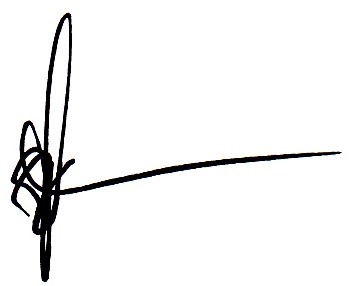 Nobert Sitorus, S.T.,M.T.Ketua Jurusan Teknik ElektroOtorisasiNobert Sitorus, S.T.,M.T.Ketua Jurusan Teknik ElektroOtorisasiNobert Sitorus, S.T.,M.T.Ketua Jurusan Teknik ElektroOtorisasiNobert Sitorus, S.T.,M.T.Ketua Jurusan Teknik ElektroNama Koordinator Pengembang RPSNama Koordinator Pengembang RPSKoordinator Bidang Keahlian (Jika Ada)Ka PRODIKa PRODIOtorisasiNobert Sitorus, S.T.,M.T.Ketua Jurusan Teknik ElektroOtorisasiNobert Sitorus, S.T.,M.T.Ketua Jurusan Teknik ElektroOtorisasiNobert Sitorus, S.T.,M.T.Ketua Jurusan Teknik ElektroOtorisasiNobert Sitorus, S.T.,M.T.Ketua Jurusan Teknik ElektroDrs. Bahtera Tarigan, MTDrs. Bahtera Tarigan, MTDrs. Bahtera Tarigan, MTSuparmono, S.T., M.TSuparmono, S.T., M.TCapaian Pembelajaran (CP)CPL-PRODI  (Capaian Pembelajaran Lulusan Program Studi) Yang Dibebankan Pada Mata Kuliah     CPL-PRODI  (Capaian Pembelajaran Lulusan Program Studi) Yang Dibebankan Pada Mata Kuliah     CPL-PRODI  (Capaian Pembelajaran Lulusan Program Studi) Yang Dibebankan Pada Mata Kuliah     CPL-PRODI  (Capaian Pembelajaran Lulusan Program Studi) Yang Dibebankan Pada Mata Kuliah     CPL-PRODI  (Capaian Pembelajaran Lulusan Program Studi) Yang Dibebankan Pada Mata Kuliah     CPL-PRODI  (Capaian Pembelajaran Lulusan Program Studi) Yang Dibebankan Pada Mata Kuliah     CPL-PRODI  (Capaian Pembelajaran Lulusan Program Studi) Yang Dibebankan Pada Mata Kuliah     CPL-PRODI  (Capaian Pembelajaran Lulusan Program Studi) Yang Dibebankan Pada Mata Kuliah     Capaian Pembelajaran (CP)S3S9Berkontribusi dalam peningkatan mutu kehidupan bermasyarakat, berbangsa, bernegara, dan kemajuan peradaban berdasarkan PancasilaMenunjukkan sikap bertanggungjawab atas pekerjaan di bidang keahliannya secara mandiriBerkontribusi dalam peningkatan mutu kehidupan bermasyarakat, berbangsa, bernegara, dan kemajuan peradaban berdasarkan PancasilaMenunjukkan sikap bertanggungjawab atas pekerjaan di bidang keahliannya secara mandiriBerkontribusi dalam peningkatan mutu kehidupan bermasyarakat, berbangsa, bernegara, dan kemajuan peradaban berdasarkan PancasilaMenunjukkan sikap bertanggungjawab atas pekerjaan di bidang keahliannya secara mandiriBerkontribusi dalam peningkatan mutu kehidupan bermasyarakat, berbangsa, bernegara, dan kemajuan peradaban berdasarkan PancasilaMenunjukkan sikap bertanggungjawab atas pekerjaan di bidang keahliannya secara mandiriBerkontribusi dalam peningkatan mutu kehidupan bermasyarakat, berbangsa, bernegara, dan kemajuan peradaban berdasarkan PancasilaMenunjukkan sikap bertanggungjawab atas pekerjaan di bidang keahliannya secara mandiriBerkontribusi dalam peningkatan mutu kehidupan bermasyarakat, berbangsa, bernegara, dan kemajuan peradaban berdasarkan PancasilaMenunjukkan sikap bertanggungjawab atas pekerjaan di bidang keahliannya secara mandiriBerkontribusi dalam peningkatan mutu kehidupan bermasyarakat, berbangsa, bernegara, dan kemajuan peradaban berdasarkan PancasilaMenunjukkan sikap bertanggungjawab atas pekerjaan di bidang keahliannya secara mandiriCapaian Pembelajaran (CP)P1P2P3P4P5P7P8Menguasi konsep teoritis matematika terapan dan fisika instrumentasi terkait dengan praktek instalasi dan konfigurasi, interpertasi instruksi, pengoperasian, pengujian, pemeliharaan dan perbaikan untuk menyelesaikan permasalahan bidang instrumentasi dan sistem kendali.Menguasai pengetahuan tentang teknik pengujian dan pengukuran instrumentasi dan sistem kendali menggunakan prosedur dan standar IEC.Menguasai pengetahuan tentang perangkat pemrograman, simulasi dan penggunaan teknologi informasi untuk rekayasa dan penyelesaian pekerjaan bidang instrumentasi dan sistem kendali.Menguasai pengetahuan tentang IEC pada bidang instrumentasi dan sistem kendali.Menguasai konsep teoritis tentang sains terapan pada bidang instrumentasi dan sistem kendali.Menguasai prinsip dan issue terkini dalam ekonomi, sosial, ekologi secara umum;
Menguasai pengetahuan tentang SOP perbengkelan, aktivitas laboratorium dan K3;Menguasi konsep teoritis matematika terapan dan fisika instrumentasi terkait dengan praktek instalasi dan konfigurasi, interpertasi instruksi, pengoperasian, pengujian, pemeliharaan dan perbaikan untuk menyelesaikan permasalahan bidang instrumentasi dan sistem kendali.Menguasai pengetahuan tentang teknik pengujian dan pengukuran instrumentasi dan sistem kendali menggunakan prosedur dan standar IEC.Menguasai pengetahuan tentang perangkat pemrograman, simulasi dan penggunaan teknologi informasi untuk rekayasa dan penyelesaian pekerjaan bidang instrumentasi dan sistem kendali.Menguasai pengetahuan tentang IEC pada bidang instrumentasi dan sistem kendali.Menguasai konsep teoritis tentang sains terapan pada bidang instrumentasi dan sistem kendali.Menguasai prinsip dan issue terkini dalam ekonomi, sosial, ekologi secara umum;
Menguasai pengetahuan tentang SOP perbengkelan, aktivitas laboratorium dan K3;Menguasi konsep teoritis matematika terapan dan fisika instrumentasi terkait dengan praktek instalasi dan konfigurasi, interpertasi instruksi, pengoperasian, pengujian, pemeliharaan dan perbaikan untuk menyelesaikan permasalahan bidang instrumentasi dan sistem kendali.Menguasai pengetahuan tentang teknik pengujian dan pengukuran instrumentasi dan sistem kendali menggunakan prosedur dan standar IEC.Menguasai pengetahuan tentang perangkat pemrograman, simulasi dan penggunaan teknologi informasi untuk rekayasa dan penyelesaian pekerjaan bidang instrumentasi dan sistem kendali.Menguasai pengetahuan tentang IEC pada bidang instrumentasi dan sistem kendali.Menguasai konsep teoritis tentang sains terapan pada bidang instrumentasi dan sistem kendali.Menguasai prinsip dan issue terkini dalam ekonomi, sosial, ekologi secara umum;
Menguasai pengetahuan tentang SOP perbengkelan, aktivitas laboratorium dan K3;Menguasi konsep teoritis matematika terapan dan fisika instrumentasi terkait dengan praktek instalasi dan konfigurasi, interpertasi instruksi, pengoperasian, pengujian, pemeliharaan dan perbaikan untuk menyelesaikan permasalahan bidang instrumentasi dan sistem kendali.Menguasai pengetahuan tentang teknik pengujian dan pengukuran instrumentasi dan sistem kendali menggunakan prosedur dan standar IEC.Menguasai pengetahuan tentang perangkat pemrograman, simulasi dan penggunaan teknologi informasi untuk rekayasa dan penyelesaian pekerjaan bidang instrumentasi dan sistem kendali.Menguasai pengetahuan tentang IEC pada bidang instrumentasi dan sistem kendali.Menguasai konsep teoritis tentang sains terapan pada bidang instrumentasi dan sistem kendali.Menguasai prinsip dan issue terkini dalam ekonomi, sosial, ekologi secara umum;
Menguasai pengetahuan tentang SOP perbengkelan, aktivitas laboratorium dan K3;Menguasi konsep teoritis matematika terapan dan fisika instrumentasi terkait dengan praktek instalasi dan konfigurasi, interpertasi instruksi, pengoperasian, pengujian, pemeliharaan dan perbaikan untuk menyelesaikan permasalahan bidang instrumentasi dan sistem kendali.Menguasai pengetahuan tentang teknik pengujian dan pengukuran instrumentasi dan sistem kendali menggunakan prosedur dan standar IEC.Menguasai pengetahuan tentang perangkat pemrograman, simulasi dan penggunaan teknologi informasi untuk rekayasa dan penyelesaian pekerjaan bidang instrumentasi dan sistem kendali.Menguasai pengetahuan tentang IEC pada bidang instrumentasi dan sistem kendali.Menguasai konsep teoritis tentang sains terapan pada bidang instrumentasi dan sistem kendali.Menguasai prinsip dan issue terkini dalam ekonomi, sosial, ekologi secara umum;
Menguasai pengetahuan tentang SOP perbengkelan, aktivitas laboratorium dan K3;Menguasi konsep teoritis matematika terapan dan fisika instrumentasi terkait dengan praktek instalasi dan konfigurasi, interpertasi instruksi, pengoperasian, pengujian, pemeliharaan dan perbaikan untuk menyelesaikan permasalahan bidang instrumentasi dan sistem kendali.Menguasai pengetahuan tentang teknik pengujian dan pengukuran instrumentasi dan sistem kendali menggunakan prosedur dan standar IEC.Menguasai pengetahuan tentang perangkat pemrograman, simulasi dan penggunaan teknologi informasi untuk rekayasa dan penyelesaian pekerjaan bidang instrumentasi dan sistem kendali.Menguasai pengetahuan tentang IEC pada bidang instrumentasi dan sistem kendali.Menguasai konsep teoritis tentang sains terapan pada bidang instrumentasi dan sistem kendali.Menguasai prinsip dan issue terkini dalam ekonomi, sosial, ekologi secara umum;
Menguasai pengetahuan tentang SOP perbengkelan, aktivitas laboratorium dan K3;Menguasi konsep teoritis matematika terapan dan fisika instrumentasi terkait dengan praktek instalasi dan konfigurasi, interpertasi instruksi, pengoperasian, pengujian, pemeliharaan dan perbaikan untuk menyelesaikan permasalahan bidang instrumentasi dan sistem kendali.Menguasai pengetahuan tentang teknik pengujian dan pengukuran instrumentasi dan sistem kendali menggunakan prosedur dan standar IEC.Menguasai pengetahuan tentang perangkat pemrograman, simulasi dan penggunaan teknologi informasi untuk rekayasa dan penyelesaian pekerjaan bidang instrumentasi dan sistem kendali.Menguasai pengetahuan tentang IEC pada bidang instrumentasi dan sistem kendali.Menguasai konsep teoritis tentang sains terapan pada bidang instrumentasi dan sistem kendali.Menguasai prinsip dan issue terkini dalam ekonomi, sosial, ekologi secara umum;
Menguasai pengetahuan tentang SOP perbengkelan, aktivitas laboratorium dan K3;Capaian Pembelajaran (CP)KU1KU2KU3KU4Mampu menyelesaikan pekerjaan berlingkup luas dan menganalisis data dengan beragam metode yang sesuai baik yang belum maupun yang sudah baku;Mampu menunjukkan kinerja, bermutu dan terukur;Mampu memecahkan masalah pekerjaan dengan sifat dan konteks yang sesuai dengan bidang keahlian, penerapannya didasarkan pada pemikiran logis, inovatif, dan bertanggung jawab atas hasilnya secara mandiri;Mampu menyusun laporan hasil dan proses kerja secara akurat dan sahih serta mengomunikasikannya secara efektif kepada pihak lain yang membutuhkan;Mampu menyelesaikan pekerjaan berlingkup luas dan menganalisis data dengan beragam metode yang sesuai baik yang belum maupun yang sudah baku;Mampu menunjukkan kinerja, bermutu dan terukur;Mampu memecahkan masalah pekerjaan dengan sifat dan konteks yang sesuai dengan bidang keahlian, penerapannya didasarkan pada pemikiran logis, inovatif, dan bertanggung jawab atas hasilnya secara mandiri;Mampu menyusun laporan hasil dan proses kerja secara akurat dan sahih serta mengomunikasikannya secara efektif kepada pihak lain yang membutuhkan;Mampu menyelesaikan pekerjaan berlingkup luas dan menganalisis data dengan beragam metode yang sesuai baik yang belum maupun yang sudah baku;Mampu menunjukkan kinerja, bermutu dan terukur;Mampu memecahkan masalah pekerjaan dengan sifat dan konteks yang sesuai dengan bidang keahlian, penerapannya didasarkan pada pemikiran logis, inovatif, dan bertanggung jawab atas hasilnya secara mandiri;Mampu menyusun laporan hasil dan proses kerja secara akurat dan sahih serta mengomunikasikannya secara efektif kepada pihak lain yang membutuhkan;Mampu menyelesaikan pekerjaan berlingkup luas dan menganalisis data dengan beragam metode yang sesuai baik yang belum maupun yang sudah baku;Mampu menunjukkan kinerja, bermutu dan terukur;Mampu memecahkan masalah pekerjaan dengan sifat dan konteks yang sesuai dengan bidang keahlian, penerapannya didasarkan pada pemikiran logis, inovatif, dan bertanggung jawab atas hasilnya secara mandiri;Mampu menyusun laporan hasil dan proses kerja secara akurat dan sahih serta mengomunikasikannya secara efektif kepada pihak lain yang membutuhkan;Mampu menyelesaikan pekerjaan berlingkup luas dan menganalisis data dengan beragam metode yang sesuai baik yang belum maupun yang sudah baku;Mampu menunjukkan kinerja, bermutu dan terukur;Mampu memecahkan masalah pekerjaan dengan sifat dan konteks yang sesuai dengan bidang keahlian, penerapannya didasarkan pada pemikiran logis, inovatif, dan bertanggung jawab atas hasilnya secara mandiri;Mampu menyusun laporan hasil dan proses kerja secara akurat dan sahih serta mengomunikasikannya secara efektif kepada pihak lain yang membutuhkan;Mampu menyelesaikan pekerjaan berlingkup luas dan menganalisis data dengan beragam metode yang sesuai baik yang belum maupun yang sudah baku;Mampu menunjukkan kinerja, bermutu dan terukur;Mampu memecahkan masalah pekerjaan dengan sifat dan konteks yang sesuai dengan bidang keahlian, penerapannya didasarkan pada pemikiran logis, inovatif, dan bertanggung jawab atas hasilnya secara mandiri;Mampu menyusun laporan hasil dan proses kerja secara akurat dan sahih serta mengomunikasikannya secara efektif kepada pihak lain yang membutuhkan;Mampu menyelesaikan pekerjaan berlingkup luas dan menganalisis data dengan beragam metode yang sesuai baik yang belum maupun yang sudah baku;Mampu menunjukkan kinerja, bermutu dan terukur;Mampu memecahkan masalah pekerjaan dengan sifat dan konteks yang sesuai dengan bidang keahlian, penerapannya didasarkan pada pemikiran logis, inovatif, dan bertanggung jawab atas hasilnya secara mandiri;Mampu menyusun laporan hasil dan proses kerja secara akurat dan sahih serta mengomunikasikannya secara efektif kepada pihak lain yang membutuhkan;Capaian Pembelajaran (CP)KK3KK5KK7Mampu merancang instalasi listrik dalam bentuk gambar teknik secara manual dan/atau software aplikasi CAD;Mampu mengoperasikan dan mengendalikan peralatan dan mesin listrik dengan menggunakan peralatan berbasis teknologi VSD( Variable Speed Drive), kendali terprogram,sistem terkomputerisasi dan teknologi IT;Mampu mengikuti perkembangan teknik dan teknologi isu terkini yang terkait di bidang kelistrikan;Mampu merancang instalasi listrik dalam bentuk gambar teknik secara manual dan/atau software aplikasi CAD;Mampu mengoperasikan dan mengendalikan peralatan dan mesin listrik dengan menggunakan peralatan berbasis teknologi VSD( Variable Speed Drive), kendali terprogram,sistem terkomputerisasi dan teknologi IT;Mampu mengikuti perkembangan teknik dan teknologi isu terkini yang terkait di bidang kelistrikan;Mampu merancang instalasi listrik dalam bentuk gambar teknik secara manual dan/atau software aplikasi CAD;Mampu mengoperasikan dan mengendalikan peralatan dan mesin listrik dengan menggunakan peralatan berbasis teknologi VSD( Variable Speed Drive), kendali terprogram,sistem terkomputerisasi dan teknologi IT;Mampu mengikuti perkembangan teknik dan teknologi isu terkini yang terkait di bidang kelistrikan;Mampu merancang instalasi listrik dalam bentuk gambar teknik secara manual dan/atau software aplikasi CAD;Mampu mengoperasikan dan mengendalikan peralatan dan mesin listrik dengan menggunakan peralatan berbasis teknologi VSD( Variable Speed Drive), kendali terprogram,sistem terkomputerisasi dan teknologi IT;Mampu mengikuti perkembangan teknik dan teknologi isu terkini yang terkait di bidang kelistrikan;Mampu merancang instalasi listrik dalam bentuk gambar teknik secara manual dan/atau software aplikasi CAD;Mampu mengoperasikan dan mengendalikan peralatan dan mesin listrik dengan menggunakan peralatan berbasis teknologi VSD( Variable Speed Drive), kendali terprogram,sistem terkomputerisasi dan teknologi IT;Mampu mengikuti perkembangan teknik dan teknologi isu terkini yang terkait di bidang kelistrikan;Mampu merancang instalasi listrik dalam bentuk gambar teknik secara manual dan/atau software aplikasi CAD;Mampu mengoperasikan dan mengendalikan peralatan dan mesin listrik dengan menggunakan peralatan berbasis teknologi VSD( Variable Speed Drive), kendali terprogram,sistem terkomputerisasi dan teknologi IT;Mampu mengikuti perkembangan teknik dan teknologi isu terkini yang terkait di bidang kelistrikan;Mampu merancang instalasi listrik dalam bentuk gambar teknik secara manual dan/atau software aplikasi CAD;Mampu mengoperasikan dan mengendalikan peralatan dan mesin listrik dengan menggunakan peralatan berbasis teknologi VSD( Variable Speed Drive), kendali terprogram,sistem terkomputerisasi dan teknologi IT;Mampu mengikuti perkembangan teknik dan teknologi isu terkini yang terkait di bidang kelistrikan;Capaian Pembelajaran (CP)CPMK (Capaian Pembelajaran Mata Kuliah)CPMK (Capaian Pembelajaran Mata Kuliah)CPMK (Capaian Pembelajaran Mata Kuliah)CPMK (Capaian Pembelajaran Mata Kuliah)CPMK (Capaian Pembelajaran Mata Kuliah)CPMK (Capaian Pembelajaran Mata Kuliah)CPMK (Capaian Pembelajaran Mata Kuliah)CPMK (Capaian Pembelajaran Mata Kuliah)CPMK 1CPMK 1Mampu menghitung tahanan, reaktansi kapasitif dan reaktansi induktif pada saluran transmisi. ( S2, S9, KU2, KU3)Mampu menghitung tahanan, reaktansi kapasitif dan reaktansi induktif pada saluran transmisi. ( S2, S9, KU2, KU3)Mampu menghitung tahanan, reaktansi kapasitif dan reaktansi induktif pada saluran transmisi. ( S2, S9, KU2, KU3)Mampu menghitung tahanan, reaktansi kapasitif dan reaktansi induktif pada saluran transmisi. ( S2, S9, KU2, KU3)Mampu menghitung tahanan, reaktansi kapasitif dan reaktansi induktif pada saluran transmisi. ( S2, S9, KU2, KU3)Mampu menghitung tahanan, reaktansi kapasitif dan reaktansi induktif pada saluran transmisi. ( S2, S9, KU2, KU3)CPMK 2CPMK 2Mampu menghitung rugi – rugi daya pada saluran transmisi (S2, S9,KU1, KU2, KU3, KU5, KU6)Mampu menghitung rugi – rugi daya pada saluran transmisi (S2, S9,KU1, KU2, KU3, KU5, KU6)Mampu menghitung rugi – rugi daya pada saluran transmisi (S2, S9,KU1, KU2, KU3, KU5, KU6)Mampu menghitung rugi – rugi daya pada saluran transmisi (S2, S9,KU1, KU2, KU3, KU5, KU6)Mampu menghitung rugi – rugi daya pada saluran transmisi (S2, S9,KU1, KU2, KU3, KU5, KU6)Mampu menghitung rugi – rugi daya pada saluran transmisi (S2, S9,KU1, KU2, KU3, KU5, KU6)CPMK 3CPMK 3Mampu menghitung performance dari saluran transmisi. (S2, S9,KU1, KU2, KU3, KU5)Mampu menghitung performance dari saluran transmisi. (S2, S9,KU1, KU2, KU3, KU5)Mampu menghitung performance dari saluran transmisi. (S2, S9,KU1, KU2, KU3, KU5)Mampu menghitung performance dari saluran transmisi. (S2, S9,KU1, KU2, KU3, KU5)Mampu menghitung performance dari saluran transmisi. (S2, S9,KU1, KU2, KU3, KU5)Mampu menghitung performance dari saluran transmisi. (S2, S9,KU1, KU2, KU3, KU5)CPMK 4CPMK 4Mampu melakukan perhitungan / perencanaan saluran udara tegangan tinggi (S2, S9,KU1, KU2, KU3, KU5)Mampu melakukan perhitungan / perencanaan saluran udara tegangan tinggi (S2, S9,KU1, KU2, KU3, KU5)Mampu melakukan perhitungan / perencanaan saluran udara tegangan tinggi (S2, S9,KU1, KU2, KU3, KU5)Mampu melakukan perhitungan / perencanaan saluran udara tegangan tinggi (S2, S9,KU1, KU2, KU3, KU5)Mampu melakukan perhitungan / perencanaan saluran udara tegangan tinggi (S2, S9,KU1, KU2, KU3, KU5)Mampu melakukan perhitungan / perencanaan saluran udara tegangan tinggi (S2, S9,KU1, KU2, KU3, KU5)Deskripsi Singkat MKPada mata kuliah ini mahasiswa melaksanakan praktikum tentang sistem kendali terbuka dan sistem kendali tertutup dengan model on/off, disertai kasus-kasus nyata dalam sistem kendali continous dengan menggunakan komponen elektronik, sistem kendali berbantu perangkat lunak Matlab dan Simulink: stabilitas sistem, penolakan gangguan, kompensator, response system, kontroler PID, Penyearah satu fasa setengah gelombang tidak terkontrol beban resistif dan induktif, penyearah satu fasa gelombang penuh tidak terkontrol, penyearah tiga fasa gelombang penuh tidak terkontrolPada mata kuliah ini mahasiswa melaksanakan praktikum tentang sistem kendali terbuka dan sistem kendali tertutup dengan model on/off, disertai kasus-kasus nyata dalam sistem kendali continous dengan menggunakan komponen elektronik, sistem kendali berbantu perangkat lunak Matlab dan Simulink: stabilitas sistem, penolakan gangguan, kompensator, response system, kontroler PID, Penyearah satu fasa setengah gelombang tidak terkontrol beban resistif dan induktif, penyearah satu fasa gelombang penuh tidak terkontrol, penyearah tiga fasa gelombang penuh tidak terkontrolPada mata kuliah ini mahasiswa melaksanakan praktikum tentang sistem kendali terbuka dan sistem kendali tertutup dengan model on/off, disertai kasus-kasus nyata dalam sistem kendali continous dengan menggunakan komponen elektronik, sistem kendali berbantu perangkat lunak Matlab dan Simulink: stabilitas sistem, penolakan gangguan, kompensator, response system, kontroler PID, Penyearah satu fasa setengah gelombang tidak terkontrol beban resistif dan induktif, penyearah satu fasa gelombang penuh tidak terkontrol, penyearah tiga fasa gelombang penuh tidak terkontrolPada mata kuliah ini mahasiswa melaksanakan praktikum tentang sistem kendali terbuka dan sistem kendali tertutup dengan model on/off, disertai kasus-kasus nyata dalam sistem kendali continous dengan menggunakan komponen elektronik, sistem kendali berbantu perangkat lunak Matlab dan Simulink: stabilitas sistem, penolakan gangguan, kompensator, response system, kontroler PID, Penyearah satu fasa setengah gelombang tidak terkontrol beban resistif dan induktif, penyearah satu fasa gelombang penuh tidak terkontrol, penyearah tiga fasa gelombang penuh tidak terkontrolPada mata kuliah ini mahasiswa melaksanakan praktikum tentang sistem kendali terbuka dan sistem kendali tertutup dengan model on/off, disertai kasus-kasus nyata dalam sistem kendali continous dengan menggunakan komponen elektronik, sistem kendali berbantu perangkat lunak Matlab dan Simulink: stabilitas sistem, penolakan gangguan, kompensator, response system, kontroler PID, Penyearah satu fasa setengah gelombang tidak terkontrol beban resistif dan induktif, penyearah satu fasa gelombang penuh tidak terkontrol, penyearah tiga fasa gelombang penuh tidak terkontrolPada mata kuliah ini mahasiswa melaksanakan praktikum tentang sistem kendali terbuka dan sistem kendali tertutup dengan model on/off, disertai kasus-kasus nyata dalam sistem kendali continous dengan menggunakan komponen elektronik, sistem kendali berbantu perangkat lunak Matlab dan Simulink: stabilitas sistem, penolakan gangguan, kompensator, response system, kontroler PID, Penyearah satu fasa setengah gelombang tidak terkontrol beban resistif dan induktif, penyearah satu fasa gelombang penuh tidak terkontrol, penyearah tiga fasa gelombang penuh tidak terkontrolPada mata kuliah ini mahasiswa melaksanakan praktikum tentang sistem kendali terbuka dan sistem kendali tertutup dengan model on/off, disertai kasus-kasus nyata dalam sistem kendali continous dengan menggunakan komponen elektronik, sistem kendali berbantu perangkat lunak Matlab dan Simulink: stabilitas sistem, penolakan gangguan, kompensator, response system, kontroler PID, Penyearah satu fasa setengah gelombang tidak terkontrol beban resistif dan induktif, penyearah satu fasa gelombang penuh tidak terkontrol, penyearah tiga fasa gelombang penuh tidak terkontrolPada mata kuliah ini mahasiswa melaksanakan praktikum tentang sistem kendali terbuka dan sistem kendali tertutup dengan model on/off, disertai kasus-kasus nyata dalam sistem kendali continous dengan menggunakan komponen elektronik, sistem kendali berbantu perangkat lunak Matlab dan Simulink: stabilitas sistem, penolakan gangguan, kompensator, response system, kontroler PID, Penyearah satu fasa setengah gelombang tidak terkontrol beban resistif dan induktif, penyearah satu fasa gelombang penuh tidak terkontrol, penyearah tiga fasa gelombang penuh tidak terkontrolBahan Kajian / Materi Pembelajaransistem kendali terbuka dan sistem kendali tertutup dengan model on/off  sistem kendali berbantu perangkat lunak Matlab dan Simulink  stabilitas sistem, penolakan gangguan kompensator response system  kontroler PID  Penyearah satu fasa setengah gelombang tidak terkontrol beban resistif dan induktif  penyearah satu fasa gelombang penuh tidak terkontrol  penyearah tiga fasa gelombang penuh tidak terkontrol  sistem kendali terbuka dan sistem kendali tertutup dengan model on/off  sistem kendali berbantu perangkat lunak Matlab dan Simulink  stabilitas sistem, penolakan gangguan kompensator response system  kontroler PID  Penyearah satu fasa setengah gelombang tidak terkontrol beban resistif dan induktif  penyearah satu fasa gelombang penuh tidak terkontrol  penyearah tiga fasa gelombang penuh tidak terkontrol  sistem kendali terbuka dan sistem kendali tertutup dengan model on/off  sistem kendali berbantu perangkat lunak Matlab dan Simulink  stabilitas sistem, penolakan gangguan kompensator response system  kontroler PID  Penyearah satu fasa setengah gelombang tidak terkontrol beban resistif dan induktif  penyearah satu fasa gelombang penuh tidak terkontrol  penyearah tiga fasa gelombang penuh tidak terkontrol  sistem kendali terbuka dan sistem kendali tertutup dengan model on/off  sistem kendali berbantu perangkat lunak Matlab dan Simulink  stabilitas sistem, penolakan gangguan kompensator response system  kontroler PID  Penyearah satu fasa setengah gelombang tidak terkontrol beban resistif dan induktif  penyearah satu fasa gelombang penuh tidak terkontrol  penyearah tiga fasa gelombang penuh tidak terkontrol  sistem kendali terbuka dan sistem kendali tertutup dengan model on/off  sistem kendali berbantu perangkat lunak Matlab dan Simulink  stabilitas sistem, penolakan gangguan kompensator response system  kontroler PID  Penyearah satu fasa setengah gelombang tidak terkontrol beban resistif dan induktif  penyearah satu fasa gelombang penuh tidak terkontrol  penyearah tiga fasa gelombang penuh tidak terkontrol  sistem kendali terbuka dan sistem kendali tertutup dengan model on/off  sistem kendali berbantu perangkat lunak Matlab dan Simulink  stabilitas sistem, penolakan gangguan kompensator response system  kontroler PID  Penyearah satu fasa setengah gelombang tidak terkontrol beban resistif dan induktif  penyearah satu fasa gelombang penuh tidak terkontrol  penyearah tiga fasa gelombang penuh tidak terkontrol  sistem kendali terbuka dan sistem kendali tertutup dengan model on/off  sistem kendali berbantu perangkat lunak Matlab dan Simulink  stabilitas sistem, penolakan gangguan kompensator response system  kontroler PID  Penyearah satu fasa setengah gelombang tidak terkontrol beban resistif dan induktif  penyearah satu fasa gelombang penuh tidak terkontrol  penyearah tiga fasa gelombang penuh tidak terkontrol  sistem kendali terbuka dan sistem kendali tertutup dengan model on/off  sistem kendali berbantu perangkat lunak Matlab dan Simulink  stabilitas sistem, penolakan gangguan kompensator response system  kontroler PID  Penyearah satu fasa setengah gelombang tidak terkontrol beban resistif dan induktif  penyearah satu fasa gelombang penuh tidak terkontrol  penyearah tiga fasa gelombang penuh tidak terkontrol  Daftar ReferensiUtama: Utama: Utama: Daftar Referensi1. Jobsheet Praktikum Sistem Pengaturan dan Elektronika Daya 1.1. Jobsheet Praktikum Sistem Pengaturan dan Elektronika Daya 1.1. Jobsheet Praktikum Sistem Pengaturan dan Elektronika Daya 1.1. Jobsheet Praktikum Sistem Pengaturan dan Elektronika Daya 1.1. Jobsheet Praktikum Sistem Pengaturan dan Elektronika Daya 1.1. Jobsheet Praktikum Sistem Pengaturan dan Elektronika Daya 1.1. Jobsheet Praktikum Sistem Pengaturan dan Elektronika Daya 1.1. Jobsheet Praktikum Sistem Pengaturan dan Elektronika Daya 1.Daftar ReferensiPendukung:Pendukung:Pendukung:Daftar ReferensiDosen PengampuDrs. Bahtera Tarigan, MTDrs. Bahtera Tarigan, MTDrs. Bahtera Tarigan, MTDrs. Bahtera Tarigan, MTDrs. Bahtera Tarigan, MTDrs. Bahtera Tarigan, MTDrs. Bahtera Tarigan, MTDrs. Bahtera Tarigan, MTMata kuliah prasyarat (Jika ada)Praktikum Sistem Pengaturan dan Elektronika Daya 1Praktikum Sistem Pengaturan dan Elektronika Daya 1Praktikum Sistem Pengaturan dan Elektronika Daya 1Praktikum Sistem Pengaturan dan Elektronika Daya 1Praktikum Sistem Pengaturan dan Elektronika Daya 1Praktikum Sistem Pengaturan dan Elektronika Daya 1Praktikum Sistem Pengaturan dan Elektronika Daya 1Praktikum Sistem Pengaturan dan Elektronika Daya 1Minggu Ke-Sub-CPMK(Kemampuan akhir yg direncanakan)Bahan Kajian(Materi Pembelajaran)Bentuk dan Metode Pembelajaran(Media & Sumber Belajar)Estimasi WaktuPengalaman Belajar MahasiswaPenilaianPenilaianPenilaianMinggu Ke-Sub-CPMK(Kemampuan akhir yg direncanakan)Bahan Kajian(Materi Pembelajaran)Bentuk dan Metode Pembelajaran(Media & Sumber Belajar)Estimasi WaktuPengalaman Belajar MahasiswaKriteria & Bentuk PenilaianIndikatorBobot (%)(1)(2)(3)(4)(5)(6)(7)(8)(9)1Mahasiswa mampu menjelaskan karakteristik sistem kendali terbuka dan sistem kendali tertutup1. Menganalisis kondisi statis dari rangkaian 2. Menentukan titik kerja transistor saat aktif dengan tepat dan benar untuk rangkaian Level kontrolBentuk pembelajaran : • Praktikum • Responsi Metode pembelajaran : • Case Method (CM) • Project Based Learning Sumber : • U1 TM: 2x (2 x 50”) Mandiri: 2x(2 x 60”) Ter-struktur: 2x (2 x 60”)Mahasiswa memiliki catatan terkait • Kontrak belajar • Kompetensi yang harus dicapai dalam MK iniPraktikum dan laporan praktikum2,52Mahasiswa mampu mengamati karakteristik sistem kendali terbuka dan sistem kendali tertutup1. menentukan besarnya tegangan picu pada gate dan tegangan kerja SCR sebagai komponen aktif pada level kontrol dengan benar. 2. menganalisa rangkaian sistem kendali putaran motor dengan SCRBentuk pembelajaran : • Praktikum • Responsi Metode pembelajaran : • Case Method (CM) • Project Based Learning Sumber : • U1TM: 2x (2 x 50”) Mandiri: 2x(2 x 60”) Ter-struktur: 2x (2 x 60”)• Rule of Conduct • RPSPraktikum dan laporan praktikum• Ketepatan melaksanakan praktikumpenyaluran daya listrik.2,53Mahasiwa mampu menjelaskan sistem kendali continous dengan menggunakan komponen elektronik1. prinsip kerja dari rangkaian pengontrol panas dengan PTC 2. besaran suhu yang konstan dari PTCBentuk pembelajaran : • Praktikum • Responsi Metode pembelajaran : • Case Method (CM) • Project Based Learning Sumber : • U1TM: 2x (2 x 50”) Mandiri: 2x(2 x 60”) Ter-struktur: 2x (2 x 60”)• Materi tentang karakteristik sistem kendali terbuka dan sistem kendali tertutup dengan model on/off, disertai kasus-kasus nyata dalam sistem kendali continous dengan menggunakan komponen elektronikPraktikum dan laporan praktikum• Ketepatan pembuatan laporan praktikum2,54Mahasiswa Mampu menjelaskan, mengamati dan menganalisis sistem kendali berbasis perangkat lunak Matlab dan Simulink1. operasi dasar paket program MATLAB2. operasi fungsi matematikBentuk pembelajaran : • Praktikum • Responsi Metode pembelajaran : • Case Method (CM) • Project Based Learning Sumber : • U1TM: 2x (2 x 50”) Mandiri: 2x(2 x 60”) Ter-struktur: 2x (2 x 60”)Mahasiswa memiliki catatan terkait • Pelaksanaan praktikum • sistem kendali berbasis perangkat lunak matlab dan simulinkPraktikum dan laporan praktikum• Ketepatan melakukan langkah -langkah praktikum • Ketepatan melaksanakan praktikum • Ketepatan pembuatan laporan praktikum2,55Mahasiswa Mampu menjelaskan, mengamati dan menganalisis simulasi sistem kendali berbantu perangkat lunak Matlab dan Simulink: stabilitas sistem, penolakan gangguan, kompensator, response system.1. sinyal input dan memahami respon waktu 2. tanggapan system orde 2 terhadap input tertentu dan menghitung Rise time (Tr), peak time (Tp), dan settling time (Ts).Bentuk pembelajaran : • Praktikum • Responsi Metode pembelajaran : • Case Method (CM) • Project Based Learning Sumber : • U1TM: 2x (2 x 50”) Mandiri: 2x(2 x 60”) Ter-struktur: 2x (2 x 60”) Mahasiswa memiliki catatan terkait • Pelaksanaan praktikum • sistem kendali berbantu perangkat lunak Matlab dan simulink: stabilitas sistem, penolakan gangguan, kompensator, response systemPraktikum dan laporan praktikum• Ketepatan melakukan langkah -langkah praktikum • Ketepatan melaksanakan praktikum • Ketepatan pembuatan laporan praktikum2,56Mahasiswa Mampu menjelaskan, mengamati dan menganalisis kontroler PID1. kontroler PID untuk Plant orde 1 2. kontroler PID orde 2 Bentuk pembelajaran : • Praktikum • Responsi Metode pembelajaran : • Case Method (CM) • Project Based Learning Sumber : • U1TM: 2x (2 x 50”) Mandiri: 2x(2 x 60”) Ter-struktur: 2x (2 x 60”)Mahasiswa memiliki catatan terkait • Pelaksanaan praktikum • kontroler PIDPraktikum dan laporan praktikum• Ketepatan melakukan langkah -langkah praktikum • Ketepatan melaksanakan praktikum• Ketepatan pembuatan laporan praktikum7,57Mahasiswa Mampu menjelaskan, mengamati dan menganalisis kompensator dalam sistem kendali (Proporsional, integral, dan derivatif)1. prinsip kerja operasi Kompensator PID sub Integrator2. prinsip kerja operasi Kompensator PID sub Summing 3. prinsip kerja operasi Kompensator PID sub Proportional 4. prinsip kerja operasi Kompensator PID sub DerivatifBentuk pembelajaran : • Praktikum • Responsi Metode pembelajaran : • Case Method (CM) • Project Based Learning Sumber : • U1TM: 2x (2 x 50”) Mandiri: 2x(2 x 60”) Ter-struktur: 2x (2 x 60”)Mahasiswa memiliki catatan terkait • Pelaksanaan praktikum • kontroler PIDPraktikum dan laporan praktikum• Ketepatan melakukan langkah-langkah praktikum • Ketepatan melaksanakan praktikum • Ketepatan pembuatan laporan praktikum58UJIAN TENGAH SEMESTER (UTS)UJIAN TENGAH SEMESTER (UTS)UJIAN TENGAH SEMESTER (UTS)UJIAN TENGAH SEMESTER (UTS)UJIAN TENGAH SEMESTER (UTS)UJIAN TENGAH SEMESTER (UTS)UJIAN TENGAH SEMESTER (UTS)209Mahasiswa Mampu menjelaskan, mengamati dan mempraktekan penyearah satu fasa tidak terkontrolMenentukan kaki anoda dan katoda dan membuat daftar komponen Bentuk pembelajaran : • Praktikum • Responsi Metode pembelajaran : • Case Method (CM) • Project Based Learning Sumber : • U1TM: 2x (2 x 50”) Mandiri: 2x(2 x 60”) Ter-struktur: 2x (2 x 60”)Mahasiswa memiliki catatan terkait • Pelaksanaan praktikum • Penyearah satu fasa tidak terkontroPraktikum dan laporan praktikum• Ketepatan melakukan langkah-langkah praktikum • Ketepatan melaksanakan praktikum • Ketepatan pembuatan laporan praktikum2,510Mahasiswa mampu merangkai satu fasa setengah gelombang tidak terkontrol beban resistif dan induktif.1. penempatan alat ukur arus dan tegangan 2. cara pemilihan alat untuk mengukur nilai RMS dan nilai ratarataBentuk pembelajaran : • Praktikum • Responsi Metode pembelajaran : • Case Method (CM) • Project Based Learning Sumber : • U1TM: 2x (2 x 50”) Mandiri: 2x(2 x 60”) Ter-struktur: 2x (2 x 60”)Mahasiswa memiliki catatan terkait • Pelaksanaan praktikumPraktikum dan laporan praktikum• Ketepatan melakukan langkah-langkah praktikum • Ketepatan melaksanakan praktikum2,511Mahasiswa mampu Penyearah satu fasa setengah gelombang tidak terkontrol beban resistif dan induktif.1. perbedaan bentuk gelombang arus dan tegangan output beserta penyebab perbedaannya 2. penggunaan osiloskop untuk menampilkan bentuk gelombang pada berbagai komponen rangkaian penyearah.Bentuk pembelajaran : • Praktikum • Responsi Metode pembelajaran : • Case Method (CM) • Project Based Learning Sumber : • U1TM: 2x (2 x 50”) Mandiri: 2x(2 x 60”) Ter-struktur: 2x (2 x 60”)Mahasiswa memiliki catatan terkait • Penyearah satu fasa setengah gelombang tidak terkontrol beban resistif dan induktifPraktikum dan laporan praktikum• Ketepatan pembuatan laporan praktikum512Mahasiswa mampu menjelaskan tentang penyearah satu fasa gelombang penuh tidak terkontro1. penempatan alat ukur arus untuk mengukur arus beban, dioda 2. penempatan alat ukur tegangan untuk mengukur tegangan beban dan sumber Bentuk pembelajaran : • Praktikum • Responsi Metode pembelajaran : • Case Method (CM) • Project Based Learning Sumber : • U1TM: 2x (2 x 50”) Mandiri: 2x(2 x 60”) Ter-struktur: 2x (2 x 60”)Mahasiswa memiliki catatan terkait • Pelaksanaan praktikumPraktikum dan laporan praktikum• Ketepatan melakukan langkah-langkah praktikum • Ketepatan melaksanakan praktikum513Mahasiswa mampu mempraktikan tentang penyearah satu fasa gelombang penuh tidak terkontro 1. pemilihan untuk mengukur nilai RMS dan nilai rata-rata 2. perbedaan bentuk gelombang arus dan tegangan output beserta penyebab perbedaannya 3. penggunaan osiloskop untuk menampilkan bentuk gelombang pada berbagai komponen rangkaian penyearahBentuk pembelajaran : • Praktikum • Responsi Metode pembelajaran : • Case Method (CM) • Project Based Learning Sumber : • U1TM: 2x (2 x 50”) Mandiri: 2x(2 x 60”) Ter-struktur: 2x (2 x 60”)Mahasiswa memiliki catatan terkait• penyearah satu fasa gelombang penuh tidak terkontrol.Praktikum dan laporan praktikum• Ketepatan pembuatan laporan praktikum 314Mahasiswa mampu menjelaskan tentang penyearah tiga fasa gelombang penuh tidak terkontrol 1. penempatan alat ukur arus untuk mengukur arus beban, dioda 2. pemilihan untuk mengukur nilai RMS dan nilai rata-rata Bentuk pembelajaran : • Praktikum • Responsi Metode pembelajaran : • Case Method (CM) • Project Based Learning Sumber : • U1TM: 2x (2 x 50”) Mandiri: 2x(2 x 60”) Ter-struktur: 2x (2 x 60”)Mahasiswa memiliki catatan terkait • Pelaksanaan praktikum Praktikum dan laporan praktikum• Ketepatan melakukan langkah-langkah praktikum • Ketepatan melaksanakan praktikum315Mahasiswa dapat mempraktikan tentang penyearah tiga fasa gelombang penuh tidak terkontrol1. perbedaan bentuk gelombang arus dan tegangan output beserta penyebab perbedaannyaBentuk pembelajaran : • Praktikum • Responsi Metode pembelajaran : • Case Method (CM) • Project Based Learning Sumber : • U1TM: 2x (2 x 50”) Mandiri: 2x(2 x 60”) Ter-struktur: 2x (2 x 60”)Mahasiswa memiliki catatan terkait • penyearah tiga fasa gelombang penuh tidak terkontrolPraktikum dan laporan praktikum• Ketepatan pembuatan laporan praktikum416UJIAN AKHIR SEMESTER (UAS)UJIAN AKHIR SEMESTER (UAS)UJIAN AKHIR SEMESTER (UAS)UJIAN AKHIR SEMESTER (UAS)UJIAN AKHIR SEMESTER (UAS)UJIAN AKHIR SEMESTER (UAS)UJIAN AKHIR SEMESTER (UAS)30JUMLAHJUMLAHJUMLAHJUMLAHJUMLAHJUMLAHJUMLAHJUMLAH100Penilaian Dimensi CPTeknikInstrumenSIKAPObservasiRubrik untuk penilaian prosesPortofolio atau karya desain untuk penilaian hasil laporanPENGETAHUANObservasi, partisipasi, unjuk kerja, tes tertulis, tes lisan dan angketRubrik untuk penilaian prosesPortofolio atau karya desain untuk penilaian hasil laporanKEMAMPUAN KHUSUSObservasi, partisipasi, unjuk kerja, tes tertulis, tes lisan dan angketRubrik untuk penilaian prosesPortofolio atau karya desain untuk penilaian hasil laporanKEMAMPUAN UMUMObservasi, partisipasi, unjuk kerja, tes tertulis, tes lisan dan angketRubrik untuk penilaian prosesPortofolio atau karya desain untuk penilaian hasil laporanPenilaian ranah sikap dilakukan melalui observasi, penilaian diri, penilaian antar mahasiswa (mahasiswa menilai rekannya dalam satu bidang) dan penilaian aspek pribadi.Penilaian ranah pengetahuan melalui tes tulis / lesan yang dapat dilakukan secara langsung atau tidak langsung. Penilaian ranah ketrampilan melalui penilaian kinerja yang dapat diselenggarakan melalui praktek, praktikum, simulasi, praktek lapangan, dll yang memungkinkan mahasiswa untuk dapat meingkatkan kemampuan ketrampilannyaPenilaian ranah sikap dilakukan melalui observasi, penilaian diri, penilaian antar mahasiswa (mahasiswa menilai rekannya dalam satu bidang) dan penilaian aspek pribadi.Penilaian ranah pengetahuan melalui tes tulis / lesan yang dapat dilakukan secara langsung atau tidak langsung. Penilaian ranah ketrampilan melalui penilaian kinerja yang dapat diselenggarakan melalui praktek, praktikum, simulasi, praktek lapangan, dll yang memungkinkan mahasiswa untuk dapat meingkatkan kemampuan ketrampilannyaPenilaian ranah sikap dilakukan melalui observasi, penilaian diri, penilaian antar mahasiswa (mahasiswa menilai rekannya dalam satu bidang) dan penilaian aspek pribadi.Penilaian ranah pengetahuan melalui tes tulis / lesan yang dapat dilakukan secara langsung atau tidak langsung. Penilaian ranah ketrampilan melalui penilaian kinerja yang dapat diselenggarakan melalui praktek, praktikum, simulasi, praktek lapangan, dll yang memungkinkan mahasiswa untuk dapat meingkatkan kemampuan ketrampilannyaKonversi Nilai 80 - 100   : A75 - 79     : A/B70 - 74     : B 60 - 69     :  B/C50 - 59     : C40 - 49     : D< 39         : ERumus Nilai Mata Kuliah Teori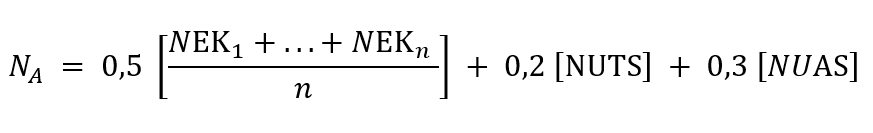 Keterangan Keterangan :NA       : Nilai AkhirNEK     : Nilai Elemen Kompetensi                (Tugas-tugas, Latihan-latihan,                Ujian Formatif)NUTS   : Nilai Ujian Tengah SemesterNUAS   : Nilai Ujian Akhir Semester